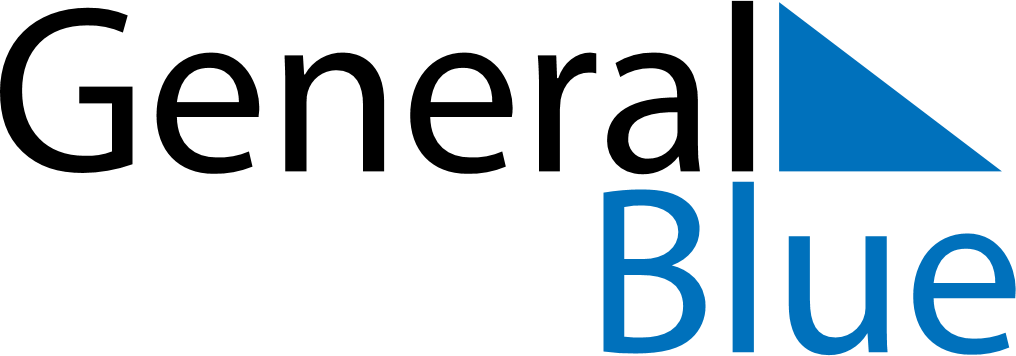 May 2024May 2024May 2024May 2024May 2024May 2024Tranas, Joenkoeping, SwedenTranas, Joenkoeping, SwedenTranas, Joenkoeping, SwedenTranas, Joenkoeping, SwedenTranas, Joenkoeping, SwedenTranas, Joenkoeping, SwedenSunday Monday Tuesday Wednesday Thursday Friday Saturday 1 2 3 4 Sunrise: 5:06 AM Sunset: 8:47 PM Daylight: 15 hours and 40 minutes. Sunrise: 5:04 AM Sunset: 8:49 PM Daylight: 15 hours and 45 minutes. Sunrise: 5:02 AM Sunset: 8:51 PM Daylight: 15 hours and 49 minutes. Sunrise: 4:59 AM Sunset: 8:54 PM Daylight: 15 hours and 54 minutes. 5 6 7 8 9 10 11 Sunrise: 4:57 AM Sunset: 8:56 PM Daylight: 15 hours and 59 minutes. Sunrise: 4:54 AM Sunset: 8:58 PM Daylight: 16 hours and 3 minutes. Sunrise: 4:52 AM Sunset: 9:00 PM Daylight: 16 hours and 8 minutes. Sunrise: 4:50 AM Sunset: 9:02 PM Daylight: 16 hours and 12 minutes. Sunrise: 4:47 AM Sunset: 9:05 PM Daylight: 16 hours and 17 minutes. Sunrise: 4:45 AM Sunset: 9:07 PM Daylight: 16 hours and 21 minutes. Sunrise: 4:43 AM Sunset: 9:09 PM Daylight: 16 hours and 25 minutes. 12 13 14 15 16 17 18 Sunrise: 4:41 AM Sunset: 9:11 PM Daylight: 16 hours and 30 minutes. Sunrise: 4:39 AM Sunset: 9:13 PM Daylight: 16 hours and 34 minutes. Sunrise: 4:37 AM Sunset: 9:15 PM Daylight: 16 hours and 38 minutes. Sunrise: 4:34 AM Sunset: 9:17 PM Daylight: 16 hours and 42 minutes. Sunrise: 4:32 AM Sunset: 9:19 PM Daylight: 16 hours and 47 minutes. Sunrise: 4:30 AM Sunset: 9:22 PM Daylight: 16 hours and 51 minutes. Sunrise: 4:28 AM Sunset: 9:24 PM Daylight: 16 hours and 55 minutes. 19 20 21 22 23 24 25 Sunrise: 4:27 AM Sunset: 9:26 PM Daylight: 16 hours and 59 minutes. Sunrise: 4:25 AM Sunset: 9:28 PM Daylight: 17 hours and 2 minutes. Sunrise: 4:23 AM Sunset: 9:30 PM Daylight: 17 hours and 6 minutes. Sunrise: 4:21 AM Sunset: 9:31 PM Daylight: 17 hours and 10 minutes. Sunrise: 4:19 AM Sunset: 9:33 PM Daylight: 17 hours and 14 minutes. Sunrise: 4:18 AM Sunset: 9:35 PM Daylight: 17 hours and 17 minutes. Sunrise: 4:16 AM Sunset: 9:37 PM Daylight: 17 hours and 21 minutes. 26 27 28 29 30 31 Sunrise: 4:14 AM Sunset: 9:39 PM Daylight: 17 hours and 24 minutes. Sunrise: 4:13 AM Sunset: 9:41 PM Daylight: 17 hours and 27 minutes. Sunrise: 4:11 AM Sunset: 9:42 PM Daylight: 17 hours and 31 minutes. Sunrise: 4:10 AM Sunset: 9:44 PM Daylight: 17 hours and 34 minutes. Sunrise: 4:09 AM Sunset: 9:46 PM Daylight: 17 hours and 37 minutes. Sunrise: 4:07 AM Sunset: 9:47 PM Daylight: 17 hours and 40 minutes. 